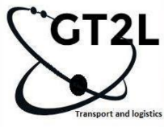 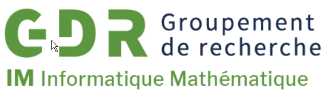 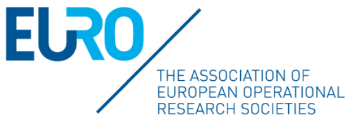 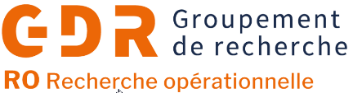 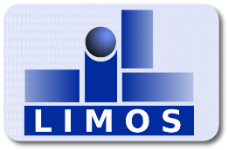 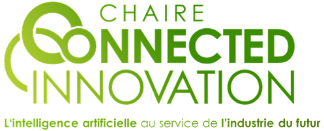 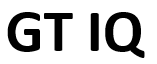 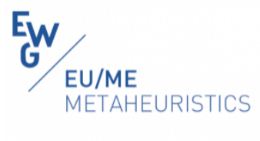  Bulletin de participation à l’école sur la Recherche Opérationnelle Quantique Date limite d’inscription : le 20/09/2021Nom : ________________Prénom : _________________________Téléphone fixe : ____________________________Téléphone portable : ________________Email : _____________@______________Université : ___________________________________Statut :    	 Professeur/MCF   	Doctorant   	Autre : _____________Laboratoire : _____________________________________Entreprise : _____________________________________Signature : ________________________________Si l’inscription concerne un étudiant en thèse : Nom du responsable de thèse : _______________Titre de la thèse : ___________________________________________________Signature du doctorant : _______________________Signature du responsable de thèse (obligatoire) : ________________L’école est soumise au paiement d'une participation aux frais d'un montant de 50€Aucune inscription d’étudiant en thèse ne sera acceptée
sans la signature du responsable de thèseAucune inscription ne sera acceptée sans le paiement des 50€Bulletin à renvoyer à ecoleroq@gmail.com  Au format pdf